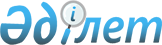 О мерах по реализации Указа Президента Республики Казахстан от 13 апреля 2007 года N 314
					
			Утративший силу
			
			
		
					Постановление Правительства Республики Казахстан от 25 апреля 2007 года N 331. Утратило силу постановлением Правительства Республики Казахстан от 20 мая 2010 года N 453

      Сноска. Утратило силу постановлением Правительства РК от 20.05.2010 № 453.      В целях реализации  Указа Президента Республики Казахстан от 13 апреля 2007 года N 314 "О мерах по модернизации экономики Республики Казахстан" Правительство Республики Казахстан  ПОСТАНОВЛЯЕТ: 

      1. Создать рабочую группу по выполнению Плана мероприятий по реализации Указа Президента Республики Казахстан от 13 апреля 2007 года N 314 "О мерах по модернизации экономики Республики Казахстан" (далее - План мероприятий) и разработке проекта Государственной программы "30 корпоративных лидеров Казахстана" (далее - рабочая группа). 

      2. Утвердить прилагаемые: 

      1)  состав рабочей группы; 

      2)  положение о рабочей группе; 

      3)  План мероприятий. 

      3. Определить Министерство экономики и бюджетного планирования Республики Казахстан органом обеспечения деятельности Государственной комиссии по вопросам модернизации экономики Республики Казахстан (далее - Государственная комиссия). 

      4. Определить акционерное общество "Фонд Национального благосостояния "Самрук-Қазына" оператором по реализации Государственной программы "30 корпоративных лидеров Казахстана" и рекомендовать Государственной комиссии утвердить положение о нем.

      Сноска. Пункт 4 с изменениями, внесенными постановлением Правительства РК от 29.10.2009 № 1703.

      5. Государственным органам и иным организациям, задействованным в реализации Плана мероприятий: 

      1) обеспечить надлежащее и своевременное исполнение Плана мероприятий; 

      2) еженедельно, не позднее 5-го дня недели, представлять в Министерство экономики и бюджетного планирования Республики Казахстан информацию о ходе реализации Плана мероприятий; 

      3) в недельный срок разработать ведомственные планы мероприятий по реализации Указа Президента Республики Казахстан от 13 апреля 2007 года N 314. 

      6. Контроль за исполнением настоящего постановления возложить на Министерство экономики и бюджетного планирования Республики Казахстан.

      Сноска. Пункт 6 с изменениями, внесенными постановлением Правительства РК от 29.10.2009 № 1703.

      7. Настоящее постановление вводится в действие со дня подписания.        Премьер-Министр 

      Республики Казахстан Утвержден          

постановлением Правительства  

Республики Казахстан     

от 25 апреля 2007 года N 331   

  Состав 

рабочей группы по выполнению Плана мероприятий по реализации 

Указа Президента Республики Казахстан от 13 апреля 2007 года 

N 314 "О мерах по модернизации экономики Республики Казахстан" 

и разработке проекта Государственной программы 

"30 корпоративных лидеров Казахстана"       Сноска. Состав в редакции постановления Правительства РК от 29.10.2009 № 1703.Шукеев                      - Первый заместитель Премьер-Министра

Умирзак Естаевич              Республики Казахстан, руководительКусаинов                    - вице-министр экономики и бюджетного

Марат Апсеметович             планирования Республики Казахстан,

                              заместитель руководителя Абенов                      - начальник управления инвестиционной

Арман Даулетович              политики Департамента инвестиционной

                              политики и планирования Министерства

                              экономики и бюджетного планирования

                              Республики Казахстан, секретарьКуанганов                   - ответственный секретарь Министерства

Фархад Шаймуратович           образования и науки Республики

                              КазахстанБектуров                    - вице-министр транспорта и

Азат Габбасович               коммуникаций Республики КазахстанЕвниев                      - вице-министр сельского хозяйства

Арман Кайратович              Республики КазахстанИскалиев                    - вице-министр индустрии и торговли

Ерхат Серикович               Республики КазахстанКуставлетов                 - вице-министр юстиции Республики

Дулат Рашидович               КазахстанМагауов                     - вице-министр энергетики и

Асет Маратович                минеральных ресурсов Республики

                              КазахстанМайлыбаев                   - вице-министр культуры и информации

Баглан Асаубаевич             Республики КазахстанНусупова                    - вице-министр труда и социальной

Асель Бековна                 защиты населения Республики

                              КазахстанПетров                      - вице-министр по чрезвычайным

Валерий Викторович            ситуациям Республики КазахстанСадвакасова                 - вице-министр охраны окружающей

Эльдана Макиновна             среды Республики КазахстанСмаилов                     - вице-министр финансов Республики

Алихан Асханович              КазахстанУскенбаев                   - вице-министр туризма и спорта

Каирбек Айтбаевич             Республики КазахстанАрифханов                   - заместитель Председателя Агентства

Айдар Абдразакович            Республики Казахстан по

                              информатизации и связиБайсынов                    - заместитель Председателя Агентства

Мурат Байсынович              Республики Казахстан по регулированию

                              и надзору финансового рынка и

                              финансовых организаций (по

                              согласованию)Кудайбергенов               - заместитель Председателя Агентства

Ескендир Копбосынович         Республики Казахстан по регулированию

                              естественных монополий Макажанов                   - заместитель Председателя Агентства

Ныгмеджан Койшыбаевич         Республики Казахстан по управлению

                              земельными ресурсамиНурпеисов                   - заместитель Председателя Агентства

Дархан Кадырбаевич            Республики Казахстан по регулированию

                              деятельности регионального финансового

                              центра города Алматы (по согласованию)Омаров                      - заместитель Председателя Агентства 

Жаслан Искакович              Республики Казахстан по статистикеТаджияков                   - заместитель председателя Национального

Бисенгали Шамгалиевич         Банка Республики Казахстан (по

                              согласованию)Ергожин                     - председатель Налогового комитета

Даулет Едилович               Министерства финансов Республики

                              КазахстанКарбозов                    - председатель Комитета таможенного

Козы-Корпеш Жапарханович      контроля Министерства финансов

                              Республики КазахстанКуанышев                    - посол по особым поручениям Министерства

Дулат Оразбекович             иностранных дел Республики КазахстанБектурганов                 - председатель правления акционерного

Нуралы Султанович             общества "Национальный

                              научно-технологический холдинг

                              "Парасат" (по согласованию)Камалиев                    - председатель правления акционерного

Берик Сайлауович              общества "Национальная компания

                              "Социально-предпринимательская

                              корпорация "Сарыарка" (по согласованию)Перуашев                    - председатель правления объединения

Азат Турлыбекулы              юридических лиц "Национальная

                              экономическая палата Казахстана

                              "Союз "Атамекен" (по согласованию)Бисенгалиев                 - заместитель председателя правления

Берик Турсыбекович            акционерного общества "Национальный

                              управляющий холдинг "Казагро" (по

                              согласованию)Кулибаев                    - заместитель председателя правления

Тимур Аскарович               акционерного общества "Фонд

                              Национального "благосостояния

                              "Самрук-Қазына" (по согласованию)Мураталиев                  - заместитель председателя правления

Биржан Раушанович             объединения юридических лиц

                              "Национальная экономическая палата

                              Казахстана "Союз "Атамекен"

                              (по согласованию)Утверждено         

постановлением Правительства  

Республики Казахстан   

от 25 апреля 2007 года N 331   

  Положение 

о рабочей группе по выполнению Плана мероприятий по реализации 

Указа Президента Республики Казахстан от 13 апреля 2007 года 

N 314 "О мерах по модернизации экономики Республики Казахстан" 

и разработке проекта Государственной программы 

"30 корпоративных лидеров Казахстана"  

  1. Общие положения 

      1. Рабочая группа по выполнению Плана мероприятий по реализации  Указа Президента Республики Казахстан от 13 апреля 2007 года N 314 "О мерах по модернизации экономики Республики Казахстан" (далее - План мероприятий) и разработке проекта Государственной программы "30 корпоративных лидеров Казахстана" (далее - рабочая группа) создана для выработки предложений по реализации Указа Президента Республики Казахстан от 13 апреля 2007 года N 314 "О мерах по модернизации экономики Республики Казахстан". 

      2. Рабочая группа в своей деятельности руководствуется  Конституцией и законами Республики Казахстан, актами Президента Республики Казахстан и Правительства и иными нормативными правовыми актами, а также настоящим Положением.  

  2. Задачи и функции рабочей группы 

      3. Задачей рабочей группы является выработка предложений по реализации Указа Президента Республики Казахстан от 13 апреля 2007 года N 314 "О мерах по модернизации экономики Республики Казахстан". 

      4. Функциями рабочей группы, в соответствии с возложенными задачами, являются выработка предложений по: 

      1) координации действий государственных органов, направленных на выполнение Плана мероприятий и разработке Государственной программы "30 корпоративных лидеров Казахстана" (далее - Государственная программа); 

      2) вопросам, входящим в компетенцию государственных органов; 

      3) внесению соответствующих поправок в ход выполнения Плана мероприятий; 

      4) достижению конкретных результатов государственными органами при реализации Плана мероприятий. 

      5. Рабочая группа вправе в соответствии с возложенной на нее задачей: 

      1) запрашивать от центральных государственных и местных исполнительных органов областей (городов республиканского значения, столицы), районов (городов областного значения) и иных организаций информацию, документы и материалы, необходимые для выполнения возложенной на нее задачи; 

      2) заслушивать на своих заседаниях отчеты государственных органов, иных организаций и их должностных лиц по итогам выполнения Плана мероприятий и разработке Государственной программы; 

      3) создавать дополнительные экспертные группы для оценки соответствия прорывных проектов требованиям и критериям экономической и финансовой эффективности и экологической безопасности.  

  3. Организация деятельности рабочей группы 

      6. Рабочую группу возглавляет председатель, который руководит ее деятельностью, председательствует на заседаниях рабочей группы, планирует ее работу, осуществляет общий контроль над реализацией ее решений и несет в соответствии с действующим законодательством персональную ответственность за деятельность, осуществляемую рабочей группой, и за решения, вырабатываемые рабочей группой. 

      Во время отсутствия председателя его функции выполняет заместитель председателя рабочей группы. 

      7. Рабочим органом рабочей группы является Министерство экономики и бюджетного планирования Республики Казахстан. 

      8. Рабочий орган рабочей группы осуществляет организационно-техническое обеспечение работы рабочей группы. 

      9. Заседания рабочей группы проводятся по мере необходимости, но не реже одного раза в неделю. 

      Внеплановые заседания рабочей группы созываются председателем рабочей группы и его заместителем на основании представленных материалов, выносимых на рассмотрение рабочей группы. 

      10. Заседание рабочей группы считается правомочным, если в нем принимает участие не менее двух третьих от общего числа членов рабочей группы. 

      Члены рабочей группы участвуют на заседании без права замены. 

      11. Члены рабочей группы не имеют права делегировать свои полномочия по участию в заседаниях другим лицам. 

      12. Заседания рабочей группы являются открытыми. 

      По решению председателя могут проводиться закрытые заседания. 

      13. Решения рабочей группы принимаются открытым голосованием и считаются принятыми, если за них подано большинство голосов от общего количества членов рабочей группы, и оформляются протоколом, который подписывается председателем рабочей группы или его заместителем, проводившим заседание. 

      В случае равенства голосов принятым считается решение, за которое проголосовал председатель. 

      Члены рабочей группы имеют право на особое мнение, которое, в случае его выражения, должно быть изложено в письменном виде и приложено к протоколу. 

      14. Повестка дня заседаний, а также место и время их проведения определяются и уточняются председателем рабочей группы, либо его заместителем по согласованию с членами рабочей группы. 

      15. На заседания рабочей группы могут приглашаться должностные лица, не являющиеся членами рабочей группы и иные лица. Утвержден            

постановлением Правительства  

Республики Казахстан     

от 25 апреля 2007 года N 331  

         План мероприятий по реализации Указа Президента 

       Республики Казахстан от 13 апреля 2007 года N 314 

   "О мерах по модернизации экономики Республики Казахстан" Примечание: расшифровка аббревиатур: МЭБП               - Министерство экономики и бюджетного 

                     планирования Республики Казахстан 

МЗ                 - Министерство здравоохранения Республики 

                     Казахстан 

МИТ                - Министерство индустрии и торговли Республики 

                     Казахстан 

МСХ                - Министерство сельского хозяйства Республики 

                     Казахстан 

МТК                - Министерство транспорта и коммуникаций 

                     Республики Казахстан 

МТС                - Министерство туризма и спорта Республики 

                     Казахстан 

МЭМР               - Министерство энергетики и минеральных ресурсов 

                     Республики Казахстан 

МТСЗН              - Министерство труда и социальной защиты 

                     населения Республики Казахстан 

МОН                - Министерство образования и науки Республики 

                     Казахстан 

МООС               - Министерство охраны окружающей среды Республики 

                     Казахстан 

МФ                 - Министерство финансов Республики Казахстан 

МЮ                 - Министерство юстиции Республики Казахстан 

НБ                 - Национальный Банк Республики Казахстан 

АИС                - Агентство Республики Казахстан по 

                     информатизации и связи 

АФН                - Агентство Республики Казахстан по 

                     регулированию и надзору финансового рынка и 

                     финансовых организаций 

АС                 - Агентство Республики Казахстан по статистике 

АО "ФУР "Қазына"   - акционерное общество "Фонд устойчивого 

                     развития "Қазына" 

АО "Холдинг        - акционерное общество "Казахстанский холдинг по 

"Самрук"             управлению государственными активами "Самрук"  

АО "Холдинг        - акционерное общество "Национальный 

"Самгау"             научно-технологический холдинг "Самгау" 

АО "НК "КазАгро"   - акционерное общество "Национальный холдинг 

                     "КазАгро" 

ВВП                - валовый внутренний продукт 
					© 2012. РГП на ПХВ «Институт законодательства и правовой информации Республики Казахстан» Министерства юстиции Республики Казахстан
				N 

п/ 

п Наименование мероприятия Меры и этапы реализации, 

ответственный исполнитель, 

сроки 1 2 3 1. Государственное планирование 
1. Обеспечение прогнозно-целевого 

сопровождения параметров развития экономики Ответственные исполнители - 

МЭБП, АС, МИТ, МЭМР, МСХ, МТК, 

НБ, МООС, АО "ФУР "Қазына", 

АО "Холдинг "Самрук", АО "НК 

"КазАгро" Форма завершения - протоколь- 

ное решение Государственной 

комиссии по модернизации 

экономики Республики 

Казахстан (далее - Государст- 

венная комиссия) Срок исполнения - май 2007 г. 1.1. Проведение анализа 

динамики развития основных 

макроэкономических показате- 

лей, в том числе ВВП и ВВП на 

душу населения наиболее 

конкурентоспособных стран 

мира и разработка их прогноза 

на период 2007-2015 годы 

   МЭБП, АС, МИТ, МЭМР, МСХ, 

МТК, НБ, МООС, апрель-май 

2007 г. 1.2. Разработка прогноза 

целевых индикаторов по ВВП, 

ВВП на душу населения 

Казахстана на период 

2007-2015 годы, в том числе 

в разбивке по основным 

компонентам и годам, 

обеспечивающих достижения 

стратегической задачи по 

вхождению Казахстана в число 

пятидесяти наиболее 

конкурентоспособных стран 

мира 

   МЭБП, АС, МИТ, МЭМР, МСХ, 

МТК, НБ, МООС, апрель-май 

2007 г. 1.3. Прогнозирование ежегод- 

ной инвестиционной потребно- 

сти отраслей реального секто- 

ра экономики, обеспечивающей 

ее последовательную модерни- 

зацию в свете задач роста 

конкурентоспособности 

   МЭБП, МИТ, МЭМР, МСХ, МТК, 

АО "ФУР "Қазына", АО "Холдинг 

"Самрук", АО "НК "КазАгро", 

май 2007 г. 1.4. Определение перечня 

целевых индикаторов и 

прогнозирование промежуточных 

и конечных показателей АО 

"ФУР "Қазына", АО "Холдинг 

"Самрук", АО "НК "КазАгро", 

на период 2007-2015 годы по 

основным инвестиционным 

параметрам и результатам их 

деятельности 

   МЭБП, МИТ, МСХ, АО "ФУР 

"Қазына", АО "Холдинг 

"Самрук", АО "НК "КазАгро", 

май 2007 г. 1.5. Определение каждым 

государственным органом и 

организацией соответствующих 

отраслевых индикаторов темпов 

роста в целях достижения 

макроэкономических 

показателей на период 

2007-2015 годы 

   МЭБП, МИТ, МЭМР, МСХ, МТК, 

МООС, АО "ФУР "Қазына", АО 

"Холдинг "Самрук", АО "НК 

"КазАгро", май 2007 г. 1.6. Внесение прогнозных дан- 

ных на рассмотрение Государ- 

ственной комиссии 

   МЭБП, АС, МИТ, МЭМР,   МСХ, 

МТК, НБ, МООС, АО "ФУР 

"Қазына", АО "Холдинг 

"Самрук", АО "НК "КазАгро", 

май 2007 г. 2. Развитие инвестиционного потенциала Казахстана 
2. Сопровождение качественного 

развития инвестиционного 

потенциала Казахстана Ответственные исполнители - 

МЭБП, МИТ, МЮ, МСХ, МТК, МЭМР, 

МТСЗН, МФ, НБ, АФН, АС, АО 

"ФУР "Қазына", АО "Холдинг 

"Самрук", АО "НК "КазАгро" Форма завершения - реализация 

протокольных решений 

Государственной комиссии Срок исполнения - декабрь 

2007 г. 2.1. Проведение целевого 

анализа нормативно-правовой 

базы и уставных документов 

по выявлению системных 

проблем, ограничивающих 

инвестиционную инициативу 

казахстанских институтов 

развития и национальных 

компаний, и выработка соответ- 

ствующих предложений для 

активизации инвестиционной 

деятельности данных институтов 

   МЭБП, МЮ, МИТ, МСХ, МФ, АО 

"ФУР "Қазына", АО "Холдинг 

"Самрук", АО "НК "КазАгро", 

май - июль 2007 г. 2.2. Проведение углубленного 

анализа недостаточной инве- 

стиционной активности в 

несырьевом секторе экономики 

и разработка предложений по 

комплексу мер для решения 

проблемы 

   МИТ, МЭБП, МСХ, МТК, МЭМР, 

МЗ, МОН, МТС, АО "ФУР 

"Қазына", АО "Холдинг 

"Самрук", апрель - июнь 

2007 г. 2.3. Проведение оценки 

инвестиционных возможностей 

институтов развития и иных 

организаций в контексте 

решения задач по росту 

конкурентоспособности 

   МИТ, МЭБП, МСХ, АО "ФУР 

"Қазына", АО "Холдинг 

"Самрук", АО "НК "КазАгро", 

май 2007 г. 2.4. Проведение анализа 

источников и потенциала роста 

капитализации казахстанских 

институтов развития и 

национальных компаний в 

разрезе: Национального фонда, 

республиканского бюджета, 

пенсионных накоплений, 

накоплений населения 

   МЭБП, МФ, НБ, МТСЗН, АФН, 

АС, апрель - июнь 2007 г. 2.5. Внесение результатов 

указанных исследований и 

соответствующих предложений 

на рассмотрение Государствен- 

ной комиссии 

   МЭБП, МИТ, МСХ, МТК, МЭМР, 

МФ, МТСЗН, МЮ, НБ, АФН, АС, 

АО "ФУР "Қазына", АО "Холдинг 

"Самрук", АО "НК "КазАгро", 

июль 2007 г. 2.6. Принятие мер по практи- 

ческой реализации протоколь- 

ных решений Государственной 

комиссии по модернизации 

экономики по вышеуказанным 

вопросам 

   МЭБП, МИТ, МСХ, МТК, МЭМР, 

МФ, МТСЗН, МЮ, НБ, АФН, АС, 

АО "ФУР "Қазына", АО "Холдинг 

"Самрук", АО "НК "КазАгро", 

декабрь 2007 г. 3. Реализация прорывных макропроектов и разработка 

проекта Государственной программы 

"30 корпоративных лидеров Казахстана" 
3. Принятие комплекса мер по практической реализации прорывных макропроектов Ответственные исполнители - 

МИТ, МЭБП, МСХ, МЭМР, МТК, 

МООС, АО "ФУР "Қазына", АО 

"Холдинг "Самрук", АО "НК 

"КазАгро" Форма завершения - обеспечение 

реализации прорывных макро- 

проектов Срок исполнения - февраль 

2009 г. 3.1. Формулирование определе- 

ния прорывного макропроекта 

и определить критерии отбора 

прорывных макропроектов 

   МИТ, МЭБП, МСХ, МЭМР, МТК, 

МООС, АО "ФУР "Қазына", АО 

"Холдинг "Самрук", АО "НК 

"КазАгро" апрель - июнь 

2007 г. 3.2. Определение приоритетных 

направлений для реализации 

прорывных макропроектов 

   МИТ, МЭБП, МСХ, МЭМР, МТК, 

МООС, АО "ФУР "Қазына", АО 

"Холдинг "Самрук", АО "НК 

"КазАгро", АО "Холдинг 

"Самгау", апрель - июнь 

2007 г. 3.3. Проведение анализа 

деятельности действующих 

компаний страны с целью 

выявления потенциальных 

корпоративных лидеров 

   МИТ, МЭБП, МСХ, МЭМР, МТК, 

АО "ФУР "Қазына", АО "Холдинг 

"Самрук", АО "НК "КазАгро", 

апрель - июнь 2007 г. 3.4. Проведение конкурса по 

отбору прорывных макропроек- 

тов Казахстана на основании 

одобренных Государственной 

комиссией критериев 

   МИТ, МЭБП, МСХ, МЭМР, МТК, 

АО "ФУР "Қазына", АО "Холдинг 

"Самрук", АО "КазАгро", 

август 2007 г. 3.5. Формирование перечня 

прорывных макропроектов с 

указанием их потенциальной 

территории размещения 

   МИТ, МЭБП, МСХ, МЭМР, МТК, 

АО "ФУР "Қазына", АО "Холдинг 

"Самрук", АО "НК "КазАгро", 

АО "Холдинг "Самгау", август 

2007 г. 3.6. Разработка технических 

заданий по разработке технико-экономических обоснований 

реализации прорывных макро- 

проектов 

   МИТ, МЭБП, МСХ, МЭМР, МТК, 

АО "ФУР "Қазына", АО "Холдинг 

"Самрук", АО "НК "КазАгро", 

сентябрь - октябрь 2007 г. 3.7. Разработка технико-эко- 

номических обоснований по 

реализации прорывных макро- 

проектов 

   МИТ, МЭБП, МСХ, МЭМР, МТК, 

АО "ФУР "Қазына", АО "Холдинг 

"Самрук", АО "НК "КазАгро", 

ноябрь 2007 г. - май 2008 г. 3.8. Определение источников и 

механизмов финансирования 

реализации прорывных макро- 

проектов 

   МИТ, МЭБП, МСХ, МЭМР, МТК, 

АО "ФУР "Қазына", АО "Холдинг 

"Самрук", АО "НК "КазАгро", 

ноябрь 2007 г. - август 

2008 г. 3.9. Определение операторов 

реализации прорывных макро- 

проектов 

   МИТ, МЭБП, МСХ, МЭМР, МТК, 

АО "ФУР "Қазына", АО "Холдинг 

"Самрук", АО "НК "КазАгро", 

февраль - ноябрь 2008 г. 3.10. Разработка  проектно- 

сметной документации и реали- 

зация прорывных макропроектов 

   МИТ, МЭБП, МСХ, МЭМР, МТК, 

АО "ФУР "Қазына", АО "Холдинг 

"Самрук", АО "НК "КазАгро", 

июнь 2008 г. - февраль 

2009 г. 3.11. Внесение результатов 

проводимой работы на рассмот- 

рение Государственной 

комиссии 

   МИТ, МЭБП, МСХ, МЭМР, МТК, 

АО "ФУР "Қазына", АО "Холдинг 

"Самрук", АО "НК "КазАгро", 

ежемесячно 3.12. Принятие мер по практи- 

ческой реализации протоколь- 

ных решений Государственной 

комиссии по вышеуказанным 

вопросам 

   МИТ, МЭБП, МСХ, МЭМР, МТК, 

АО "ФУР "Қазына", АО "Холдинг 

"Самрук", АО "НК "КазАгро", 

постоянно 4. Качественное сопровождение 

реализации прорывных 

макропроектов Ответственные исполнители - 

МИТ, МЭБП, МЮ, МЭМР, МТК, 

МСХ, МФ, МТСЗН, МОН, МООС, 

АИС, АО "ФУР "Қазына", АО 

"Холдинг "Самрук", АО "НК 

"КазАгро" Форма завершения - информация 

в Правительство Республики 

Казахстан Срок исполнения - ежемесячно 4.1. Разработка предложений 

по мерам инфраструктурного 

обеспечения планируемых 

прорывных макропроектов 

   МИТ, МЭБП, МЭМР, МТК, МСХ, 

МФ, МТСЗН, МОН, МООС, АИС, 

АО "ФУР "Қазына", АО "Холдинг 

"Самрук", АО "НК "КазАгро", 

май - июль 2007 г. 4.2. Проведение анализа 

минерально-сырьевой базы 

Казахстана для обеспечения 

реализации прорывных 

макропроектов 

   МЭМР, МЭБП, май 2007 г. 4.3. Проведение анализа и 

разработка предложений по 

схемам возможного функциони- 

рования различных типов зон 

экономического стимулирования 

   МИТ, МЭБП, АО "ФУР "Қазына", апрель - июль 

2007 г. 4.4. Разработка предложений 

по формированию национального 

портфеля товаров и услуг 

(состав национального 

портфеля товаров и услуг и 

меры по его формированию) 

   МЭБП, МИТ, МСХ, МТК, МЭМР, 

МОН, МТСЗН, АИС, июнь - июль 

2007 г. 4.5. Проведение анализа 

торговой и таможенно-тарифной 

политики, направленной на 

выявление системных проблем, 

демотивирующих развитие в 

Казахстане производства 

продукции высокого передела 

   МИТ, МЭБП, МФ, МСХ, АО "ФУР "Қазына", АО "Холдинг 

"Самрук", АО "НК "КазАгро", 

сентябрь 2007 г. 4.6. Проведение анализа 

налогового законодательства 

и выработка предложений по 

повышению (стимулированию) 

инвестиционной активности 

компаний 

   МЭБП, МФ, МИТ, МСХ, АО 

"ФУР "Қазына", АО "Холдинг 

"Самрук", АО "НК "КазАгро", 

сентябрь 2007 г. 4.7. Разработка предложений 

по комплексу мер, в том 

числе по совершенствованию 

нормативной правовой базы, 

направленных на стимулирова- 

ние развития производств в 

Казахстане с высокой добавоч- 

ной стоимостью 

   МЭБП, МЮ, МФ, МИТ, МСХ, 

МЭМР, МТК, МООС, АО "ФУР 

"Қазына", АО "Холдинг 

"Самрук", АО "НК "КазАгро", 

сентябрь 2007 г. 4.8. Разработка предложений 

по комплексу мер, в том 

числе по совершенствованию 

нормативной правовой базы, в 

части привлечения иностранной 

рабочей силы с целью создания 

условий для реализации прорыв- 

ных макропроектов 

   МТСЗН, МЭБП, МОН, МИТ, 

МЭМР, сентябрь 2007 г. 4.9. Разработка предложений 

по комплексу мер, направлен- 

ных на обеспечение системной 

подготовки, переподготовки 

отечественных специалистов 

для обеспечения реализации 

прорывных макропроектов 

   МОН, МЭБП, МИТ, МЭМР, МТСЗН, сентябрь 2007 г. 4.10. Проведение мероприятий 

по привлечению стратегических 

инвесторов для реализации 

прорывных макропроектов 

   МИТ, АО "ФУР "Қазына", АО 

"Холдинг "Самрук", АО "НК 

"КазАгро", с момента одобрения перечня прорывных 

макропроектов, с августа 

2007 года по август 2008 

года, форма завершения - 

заключение соответствующих 

контрактов со стратегическими 

инвесторами 4.11. Подготовка согласован- 

ных проектов меморандумов о 

сотрудничестве стратегических 

инвесторов с государством 

   МИТ, МЭБП, МЭМР, июль 

2007 г. 4.12. Внесение результатов 

проводимой работы на 

рассмотрение Государственной 

комиссии 

   МИТ, МЭБП, МЭМР, МТК, МСХ, 

АИС, МФ, МТСЗН, МОН, АО "ФУР 

"Қазына", АО "Холдинг 

"Самрук", АО "НК "КазАгро", 

ежемесячно 4.13. Принятие мер по 

практической реализации 

протокольных решений 

Государственной комиссии по 

вышеуказанным вопросам 

   МИТ, МЭБП, МЭМР, МТК, МСХ, 

АИС, МФ, МТСЗН, МОН, АО "ФУР "Қазына", АО "Холдинг 

"Самрук", АО "НК "КазАгро", 

постоянно 5. Разработка проекта Государст- 

венной программы "30 корпора- 

тивных лидеров Казахстана" Ответственные исполнители - 

МЭБП, МИТ, МЭМР, МСХ, МТК, 

МООС, МОН, МЗ, МТС, НБ, АС, 

АФН, АО "ФУР "Қазына", АО 

"Холдинг "Самрук", АО "НК 

"КазАгро", акимы областей и 

городов Астаны и Алматы Форма завершения - проект 

Указа Президента Республики 

Казахстан Срок исполнения - октябрь 

2007 г. 5.1. Разработка проекта 

Государственной программы 

"30 корпоративных лидеров 

Казахстана" 

   МЭБП, МИТ, МЭМР, МСХ, МТК, 

МООС, МОН, МЗ, МТС, НБ, АС, 

АФН, АО "ФУР "Қазына", АО 

"Холдинг "Самрук", АО "НК 

"КазАгро", акимы областей и 

городов Астаны и Алматы, 

август 2007 г. 5.2. Внесение проекта Государ- 

ственной программы "30 кор- 

поративных лидеров Казахстана" 

в Правительство Республики 

Казахстан 

   МЭБП, МИТ, МЭМР, МСХ, МТК, 

МООС, МОН, МЗ, МТС, НБ, АС, 

АФН, АО "ФУР "Қазына", АО 

"Холдинг "Самрук", АО "НК 

"КазАгро", акимы областей и 

городов Астаны и Алматы, 

сентябрь 2007 г. 5.3. Внесение проекта Государ- 

ственной программы "30 

корпоративных лидеров 

Казахстана" в Администрацию 

Президента Республики 

Казахстан 

   МЭБП, МИТ, МЭМР, МСХ, МТК, 

МООС, МОН, МЗ, МТС, НБ, АС, 

АФН, АО "ФУР "Қазына", АО 

"Холдинг "Самрук", АО "НК 

"КазАгро", акимы областей и 

городов Астаны и Алматы, 

октябрь 2007 г. 